KUVEMPU            UNIVERSITY 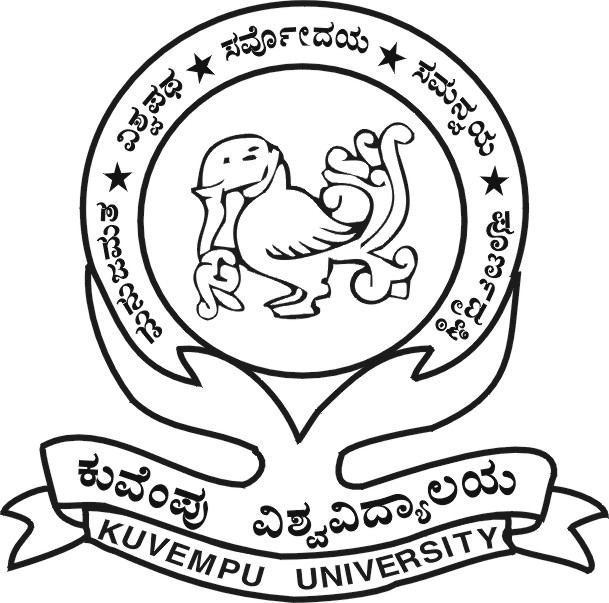 LIST OF TEACHERS FOR EXAMINATION WORKName of  the CollegeName of  the College:Name of the PrincipalName of the Principal::Name of the Exam Supdt./ClerkName of the Exam Supdt./ClerkName of the Exam Supdt./Clerk:::College Phone No.College Phone No.:Mobile No.Mobile No.::Mobile No.Mobile No.Mobile No.:::College E-mail IdCollege E-mail Id:E-mail IdE-mail Id::E-mail IdE-mail IdE-mail Id:::Sl.No.Name of the TeacherName of the TeacherName of the TeacherDesignationQualificationQualificationSubjectTeaching in UG/PG/BothDate of BirthDate of BirthDate of Entry into Service (as per SR Book)UGC/State scale/  Non-UGCPresent Residing   Place(i.e., Shimoga, Bhadravathi etc.,)Present Residing   Place(i.e., Shimoga, Bhadravathi etc.,)Mobile No.Mobile No.Mobile No.E-mail IdE-mail Id122234456778910101111111212123456789101112131415Date :Place :Date :Place :Date :Place :Date :Place :                                                                                                        Signature of the Principal                                                                                                         Signature of the Principal                                                                                                         Signature of the Principal                                                                                                         Signature of the Principal                                                                                                         Signature of the Principal                                                                                                         Signature of the Principal                                                                                                         Signature of the Principal                                                                                                         Signature of the Principal                                                                                                         Signature of the Principal                                                                                                         Signature of the Principal                                                                                                         Signature of the Principal                                                                                                         Signature of the Principal                                                                                                         Signature of the Principal                                                                                                         Signature of the Principal 